Домашняя контрольная работа №6по теме «Умножение и деление обыкновенных дробей»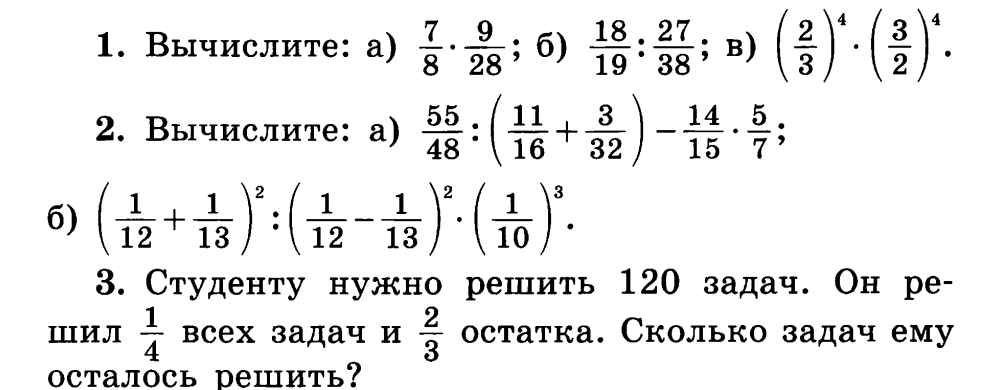 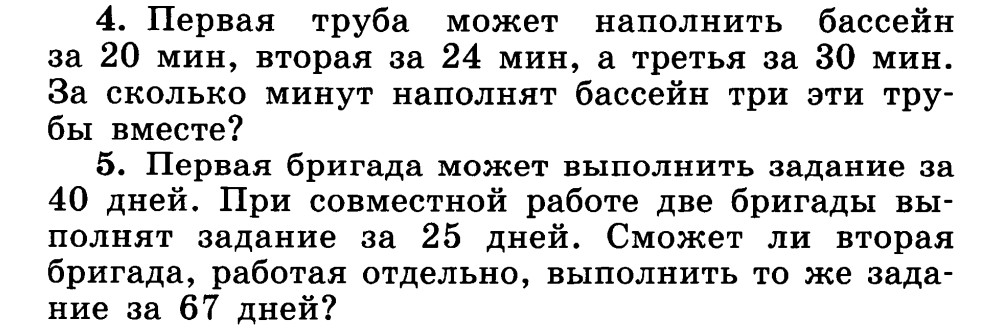 